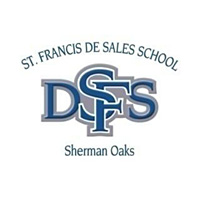 St. Francis De Sales 2018 Harvest Festival / Chili Cook OffWine Cellar Donation FormFamily Name:    __________________________________________________________________________Contact Name:   _________________________________________________________________________ Phone: __________________________________________________________________________________Email:____________________________________________________________________________________ Wine Maker or Winery: ___________________________________________________________________ Type: ________________________________________		Year: __________________________White   OR   Red  OR   Rose  (Circle One)    Value: _______ (Donor’s best estimate of fair market value) 						Wine Donation minimum value $25.00 We will be collecting wine at morning drop off at the Kinder and Main gates:Tuesday, October 2	        Thursday, October 4	      Tuesday, October 9     Thursday, October 11Service Hours: 1 hour per $20 dollar bottle of wine with an 5 bottle/hour maximum.  Indicate # of Service Hours:  ______ (maximum of 5)Please note:  No wine will be accepted after morning drop off on Thursday, October 11.  If wine is dropped off after deadline, it will be donated to the bar and no hours will be given.Any questions please contact Stephenie Hope at bleuloeil@gmail.com PLEASE RETURN THIS DONATION WITH WINE DONATION